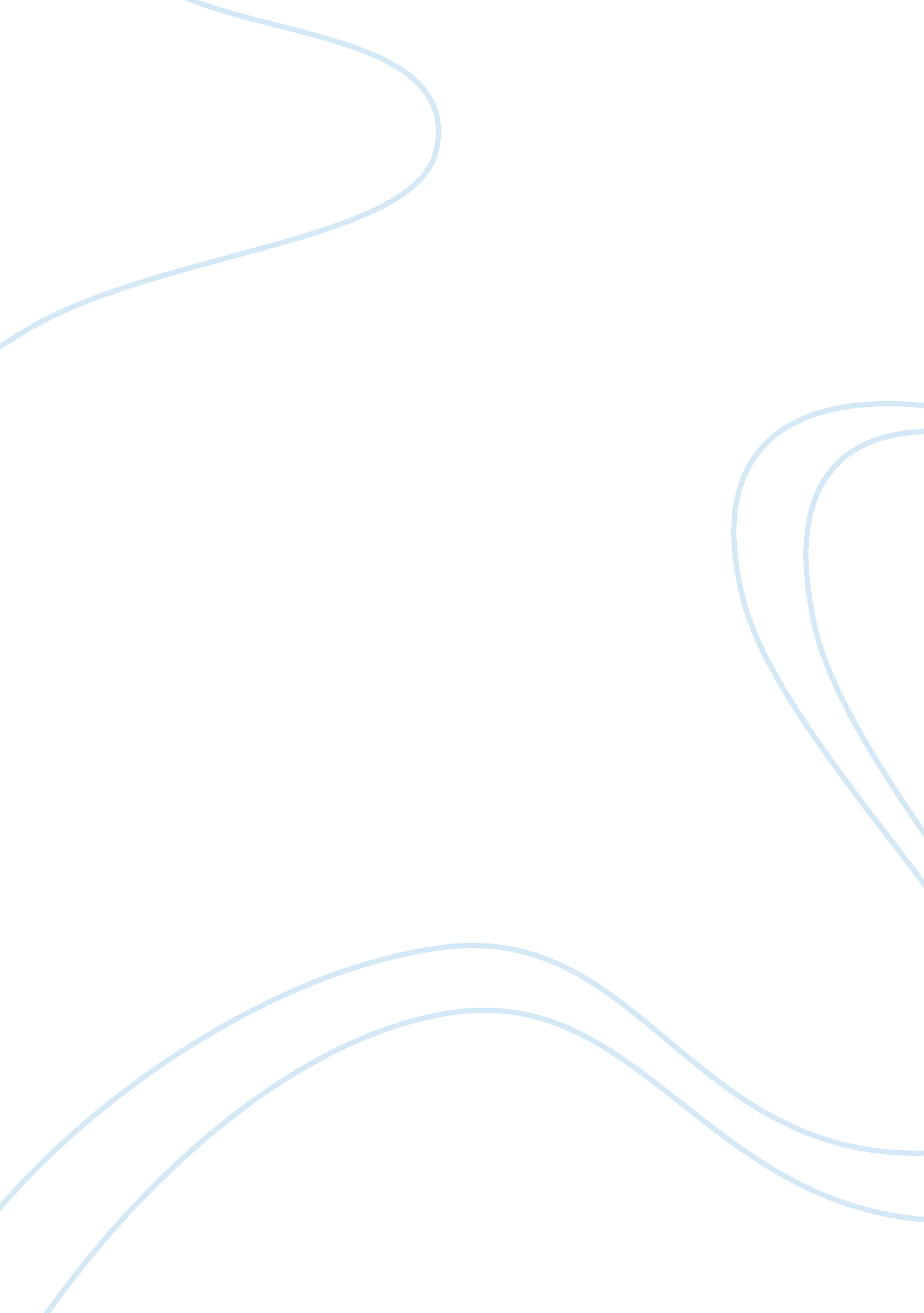 Personal expierenceBusiness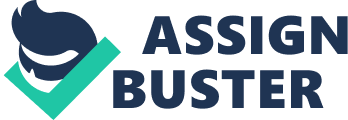 In my opinion writing about your own experience allows you to tell the story in a way no other writing could compare to. The emotion that brings off a personal experience is stronger than the stillness at a funeral. It shows your back ground, your past and were you have come from. Writing a personal experience is more personal and it’s easier to get closer to the writing. I like writing personal stories because whatever you choose you have either been through or lived through. You can allow someone else to read it and it may help them get through whatever their problem may be. I’m all for trying to write a new piece of writing, but my favorite and easiest to write, would be, personal experience. 